Per entrare in biblioteca si deve:indossare correttamente la mascherina.                                   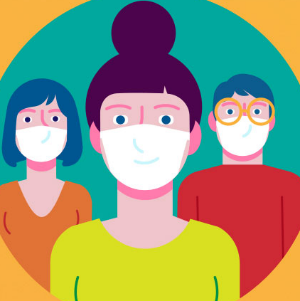 all’ingresso pulirsi le mani con gel disinfettante.                     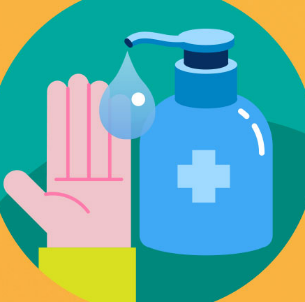 rispettare la distanza interpersonale di almeno 1 metro       
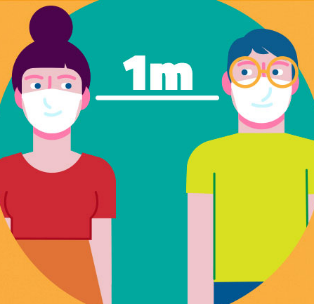 utilizzare solo i posti contrassegnati; per assicurarsi la possibilità di studiare in biblioteca è possibile prenotare il posto scrivendo a: biblio@conservatoriomantova.com   
                                                                                                                           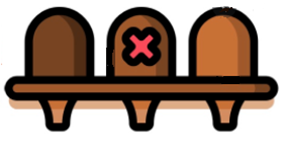 all’uscita si deve indicare al personale quale posto è stato occupato perché si possa procedere alla disinfezioneNON è possibile:accedere direttamente agli scaffali; tutto il materiale deve essere chiesto al personale.
Il materiale può essere preventivamente prenotato scrivendo a: biblio@conservatoriomantova.com
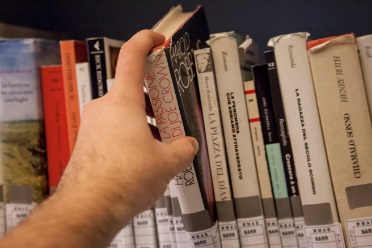 utilizzare le postazioni informatiche; è possibile soltanto utilizzare la rete wi-fi con i pc/tablet personali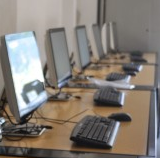 